SIGURNOST NA INTERNETU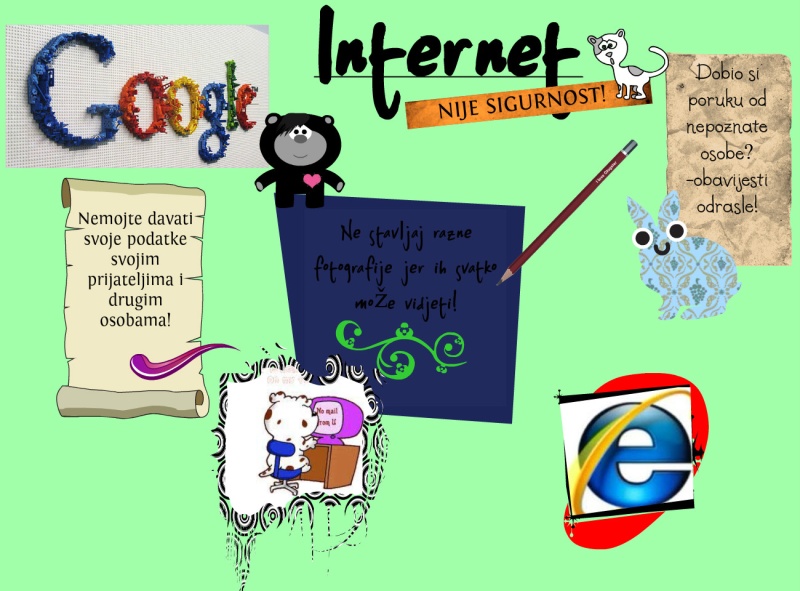 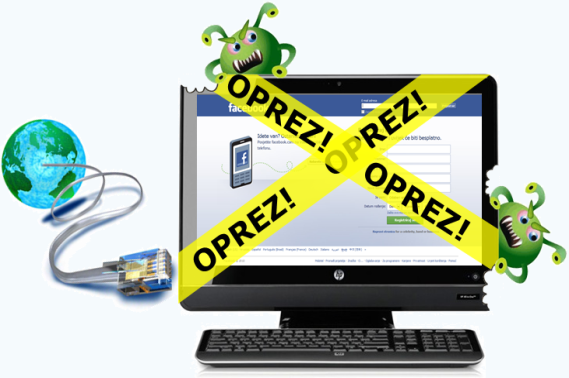 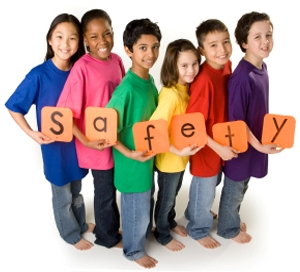 